When filling in this template please keep the font, size, formatting and line spacing already selected in this fileTitle
SubtitlePlease write your Note on the Performance (1 page)Name and Last Name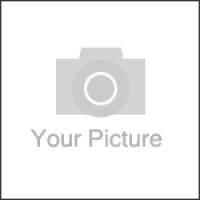 Institution (City, Country)Email addressPlease write here your biography (150 words)